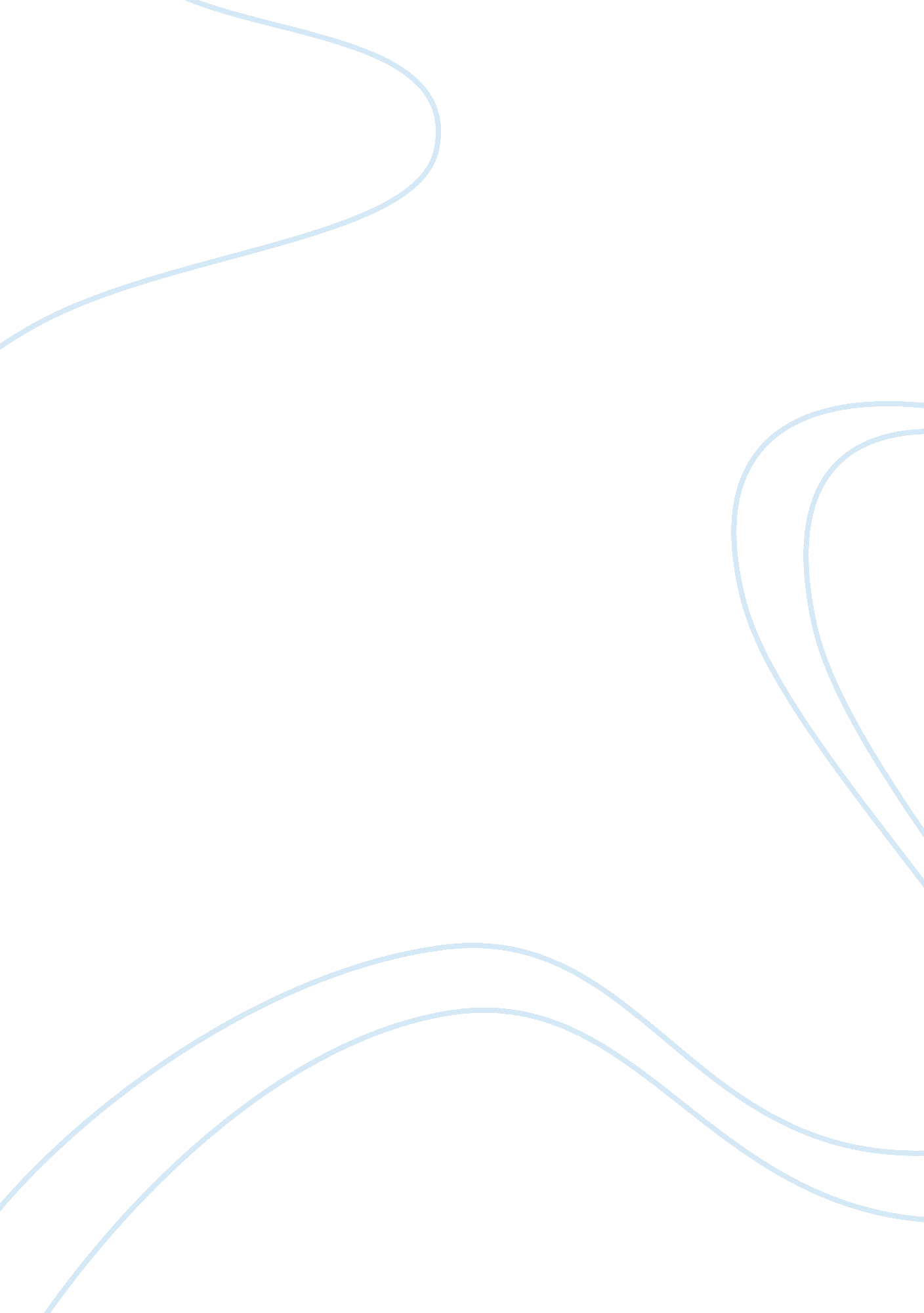 Cell phone industry analysis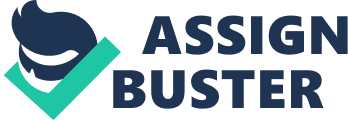 Contents Mentions Introduction The intent of this survey is to explicate the invention and measure the inventions ‘ benefits in a peculiar industry. The topic of my assignment is the company of Research In Motion ( RIM ) and RIM ‘ s merchandise which is called Blackberry in cell phones industry. All industries need to creative new merchandises or better their merchandises to fulfill the costumiers. By this ground invention is really of import issue in today ‘ s competitory concern universe. The RIM produce introduce the e-mail radio system and in this point Blackberries are one of the best smart phones in cell phones sector. This assignment besides makes some estimations about Blackberry and its place in the cell phones sector. THE HISTORY OF CELL PHONES INDUSTRY In the past centuries, presents ‘ communicating engineering was merely a dream. Cell phones, cyberspace confab, e-mail were really utmost machines or system for the people. However depend on the improving of communicating engineering all these dreams has been going existent. ( M. Woods – 2005 ) . During the 1940 ‘ s, the wireless engineering was developed and this was constituted the first measure of cell phones ‘ history. The beginning of cell phones was based on the invention of wireless communicating which was used particularly in cab caps, constabulary autos and other agencies of transits to supply two ways communicate one to another or communicate merely the cardinal base. And besides single wirelesss help to bettering cell phone communicating engineering with piecing into a phone line via unrecorded operator to do a phone call. Swedish constabularies used the first functionary Mobile phone in 1946. There was a nexus between telephone web and the new engineering and the new system was really different from two manner wireless system. But it was non sufficient plenty, merely 6 phone calls were done before the battery was finished. The modern cell phones engineering was created by the same clip with creative activity of hexangular cells in 1947. Furthermore the development of cell phone engineerings of course has been following the improving of engineerings and first electronics cell phone developed during the 1960 ‘ s. The job of these cell phones is ; the user had to remain one cell country because cell countries which were serviced by a base station were unable to manus off cellular phone calls from one base station to another. While you could do a phone call, you were n’t able to go on the call after you reached a set scope. This job was solved by A. E. Joel in 1970, name handoff system was built up and this system provides the user transporting on the phone call from one topographic point to another without exchanging off the phone. Following decades the cell phones engineerings continue the improving. The cell phones can be classified with three groups ; foremost, 2nd and 3rd coevalss. First Generation Cell Phones: In 1983, the first portable cell phone was presented to universe by Motorola and the name of this merchandise was Motorola DynaTAC 8000X. The cost of research to better the cell phone was over 100 million dollars and it took approximately 15 old ages to fix it for market. It looked like brick and it weighed about 28 ounces. Until the beginning of the 1990 ‘ s the popularity of cell phones addition due to inventions in cellular webs. However, most common manner of utilizing was in auto like a auto phone because of its dimension. Second Generation Cell Telephones: During the 1990 ‘ s, due to new system such as GSM, IS-136 and IS-95 cell phones skipped the 2nd coevals ( 2G ) . The new digital nomadic phones started to utilize in the United State in 1990 and in Europe by 1991. 2G nomadic phones enabled to acquire web signal faster, the quality of calls was better and the sum of dropped calls lessening by the digital system. The size of 2G phones perfectly smaller than the “ brick” phones which were produced former decennary. 2G phones were normally in the scope of 100 to 200 gms ; in add-on, most of them did non necessitate big batteries. With these inventions besides provided singular addition the sum of cell phone user. Third Generation Cell Telephones: The most common name of 3rd coevals is 3G and these phones available today. Merely few old ages after 2G, 3G phones were improved. Due to many inventions in engineering and services, criterions for 3G are normally different depending on the web. Today ‘ s cell phones are non merely utilizing for handle text messages and such contacts book. The new cell phones include GPS, Wi-Fi connectivity and gesture detectors. These phones are able to acquire the electronic mails, connect the computing machines and supply the videophone. Harmonizing to Andy Jones, caput of information security research at British Telecommunications, “ Mobile phones are going a bigger portion of our lives” . “ RESEARCH IN MOTION” AND BLACKBERRY The History of Research in Motion: In 1984, a brace of technology pupils, one each from the Universities of Waterloo and of Windsor found the Research in Motion. The engineering of RIM created the most common Blackberry nomadic communicating tool. RIM was the first radio informations engineering developer in North America and created several radio merchandises, including wireless Point-of-sale devices, wireless modems, and the first bipartisan messaging beeper. In 1998, the little portable wireless handheld was produced by RIM and the name of the machine was RIM 950. Rim 950 handled e-mails contacts and calendaring with a fitted QWERTY keyboard. The first Blackberry two-way was produced in 1999 but the chance of forcing electronic mail and SMS was allowed on the universe in 2002 with 5810. Businesss shortly saw the power of the QWERTY computer keyboard French telephones as an office tool, and have n’t looked back since, with the first coloring material theoretical accounts in 2003 and first packing Wi-Fi in 2004. Today, the Blackberry phone is one of the taking cell phones in the market and the popularity of the Blackberry has been increasing twenty-four hours by twenty-four hours. The user of Blackberry phones take significantly advantages, particularly concern who needs an advanced phone to pass on with their office when remaining outdoors. The blackberry earned the many professionals ‘ assurance by the manner of replying their demands. Besides concern universe non merely one market which Blackberry sold, many people involvement in utilizing smart phones to link cyberspace or GPS, return and portion exposures with the phone. Invention Harmonizing to direction expert Peter Drucker, invention is alteration that creates a new dimension of public presentation. One of the most of import things is creativeness for invention. The foundation of invention is new thoughts and new standards and besides personal success. The beginning of creativeness is statement of new thoughts and new solutions. In add-on, invention acquire understanding from the others to be successful and the thought of invention influence the other people thoughts ‘ . All industries need invention every clip to better their influence countries and to make their mark. Customers ever have some future outlooks and organisations want to reply these demands with new inventions. To do a successful invention, acknowledge and gauge the new chances is playing important function. Creativity involves transmutation such as dramatic alteration in signifier, construction, procedure, visual aspect or character of a individual, a merchandise, or an environment. In other words, creativeness involves the doing alteration from present state of affairs to future for greater returns. Form creativeness new life begins in concern universe. ( Marci Segal – 2003 ) . The consequences of invention are difficult to mensurate. It is so complicated to understand. There are many kinds of dimension that include a diverseness of activities. The chief point of invention is about merchandise, it should be new. Furthermore it may besides be a new procedure of production, options of a cheaper stuff, include betterment for this issue and exposed merchandise, unfastened for the betterment and have a easy manner to developed more inventions. The transmutation procedure to supply technological and economic consideration from invention is besides complex. ( R. Landau, N. Rosenberg – 1986 ) . INNOVATION OF BLACKBERRY The invention of Blackberry possibly creates a inquiry about is it extremist invention or a step-change invention. Although the electronic mails are sent by computing machine, it is important to observe that blackberry provide an chance to direct and have electronic mails while traveling or out of office. Besides the size of blackberry is really little it is precisely a smart phone and obtains of import advantages to users. As a consequence, blackberry is a extremist invention for those corporate executives, authorities functionaries and exigency driven professionals for whom making concern has changed. Jim Balsillie, Co-CEO province an sentiment about importance of clip. If the blackberry had represented before, it may non hold been really popular because electronic mails did non utilize really common. “ It was the right clip for us to make that because the offering and the market chance and the value proposition and uniqueness stood on its ain virtue. We did it at the clip and we surely have no declinations. It appears, in hindsight, to hold been a really wise scheme, ” he says. The benefits of blackberry against laptop and the nomadic phone are a small spot complicated. The place of Blackberry lie between laptop and nomadic phone in other words the value of Blackberry is in the center of these two devices. However the security of informations being straight effaceable if the Blackberry is lost and the direction of sophisticated images are more than for the laptop and nomadic phone. Furthermore, clip is really of import in today ‘ s competitory concern universe. Blackberry considers utilizing clip more expeditiously with supplying concern to look into electronic mails and finish their dealing out of the office without computing machine. ( Swastik Nigam – 2007 ) . It is certain that Blackberry is one of the most powerful devices which bring the radio engineering to daily life usage. The individual who is transporting this utmost machine will ne’er go out of contact. The Research In Motion ( RIM ) , the manufacturer of Blackberry, after the first device which called Interactive Pagers hit the market in the summer of 1998 has been going of a phenomena in market. THE REPORT OF RIM AND FUTURE EXPECTATIONS As I mentioned before the first RIM merchandise hit the market at 1998. After that bring forthing Blackberries theoretical accounts was followed this betterment. In a short clip, Blackberry have came a popular and besides RIM gross revenues have increased aggressively. The RIM started to sell the Blackberry foremost in USA and after a clip period the Blackberry spread all over the universe. 2009 Market 2008 Market Company Shares Gross saless ( % ) Shares Gross saless ( % ) Nokia 14, 911. 2 42, 1 14, 588. 6 45, 1 Research in Gesture 7, 233. 6 19, 9 4, 311. 8 13, 3 Apple 3, 938. 8 10, 8 1, 725. 3 5, 3 HTC 1, 957. 3 5, 4 1, 276. 9 4 Fujitsu 1, 387 3, 8 1, 317. 5 4, 1 Others 6, 896. 4 18, 8 9, 094. 8 28, 1 The tabular array above indicates that the smart phone gross revenues increased from first one-fourth of 2008 to first one-fourth of 2009. Garther analysts illustrate the important success in Research inGesture and Apple gross revenues. “ Much of the smart phone growing during the first one-fourth of 2009 was driven by touch screen merchandises, both in midtier and high-end devices, ” said Roberta Cozza, chief analyst at Gartner, based in Egham, UK. Touch screen is non merely one ground for this increasing, people all over the universe wants nomadic electronic mail, music service and besides cyberspace from their phone with depending on the technological development in smart phone industry. ( Stamford, Conn. , May 20, 2009 ) Comparison with Apple: The major rival of Research in Motion is Apple iPhone. The cost of latest version Blackberry smart phone, which is called Blackberry Storm, has a higher production cost than iPhone 3G. Harmonizing to iSuppli, a research house in electronics market, one unit of Blackberry Storm cost is $ 202. 89 although an iPhone cost is $ 174. 33. Despite the cost difference and popularity of Apple ‘ s best-selling device, RIM still tops the conference of smart phone gross revenues. RIM said that it shipped 4. 4 million Blackberry French telephones in the 4th one-fourth entirely, knocking up entire Numberss to about 14 million for the 2008 financial twelvemonth, and more than duplicating gross revenues of 6. 4 million for financial 2007. By comparing, Apple has said that it sold 2. 3 million iPhones in the three months to December 29, and a sum of about 4 million in the six months since the device ‘ s US launch. Blackberry accounted for 41 per cent of all smart phones sold in the US in the 4th one-fourth, compared with the iPhone ‘ s 28 per cent portion, harmonizing to the Reading-based research worker Canalys. With this successful twelvemonth RIM late started aiming to go a leader in consumer market. The RIM ‘ s main executive Jim Balsilie added that despite of the planetary recognition crunch they goals the addition the gross and they will do more net income from the Blackberry sells. ( Times Online, April 03, 2008 ) . The Blackberry manufacturer Research in Motion declared that they beat the analysts ‘ outlooks in forth one-fourth of 2009. RIM made a $ 518. 3 million net income in the forth one-fourth and a 26 per centum addition from the same period last twelvemonth. The gross for the forth one-fourth of 2009 was $ 3. 46bn, up 84 per centum from a twelvemonth ago. Harmonizing to co-chief executive at RIM Jim Balsillie, the company is really happy about their success of Blackberry merchandises ‘ gross revenues in forth one-fourth of 2009. ( Tom Young Computing, 03 April 2009 ) . Future Plans of Research in Motion: Additionally, RIM besides has some hereafter programs to better their merchandises and make their mark. The company wants to add some new installations to Blackberry. The company will add application of Java and Adobe Reader to supply the costumier better smart phone particularly in internet universe. With these applications consumers, who are utilizing the Blackberry could entree all information easy. The format of informations will non be a job for the Blackberry ‘ s proprietors. The most effectual invention might be occur in the hereafter is ; RIM thought to make a trade with T-mobile to supply costumiers better service. Although the recognition crunch, harmonizing to co-chief of RIM they will seek to non lose their market place and go on the betterment of their merchandises. Decision Today, Research In Motion Limited ‘ s Blackberry is the taking merchandise of stand foring wireless electronic mail for the smart phone. The Blackberry are sold across North America and Europe and presents it is taken root the Asia Pacific. The Blackberry is a large invention for the cell phone industry by provides the easiest manner to link e-mail with radio to the costumiers. As far I am concerned that invention should include some new thoughts and creativeness. Although wireless engineering was being used by computing machines, the RIM ‘ s Blackberry meets the radio to the smart phones at first clip. Now, all smart phones ‘ user expects from the phones to link cyberspace and want to look into their electronic mail while purchasing a new one. RIM was founded in 1984 by two technology pupil. The house started to bring forth Blackberry in 1998 and aggressively became popular in the smart phones ‘ market. Besides RIM ‘ s Blackberry has some rival in today ‘ s competition market such as Nokia and iPhone but the mark of company is to go a leader in this sector. These yearss, the RIM is looking for new inventions to better the Blackberry. All industries need to develop and make new invention to reply costumiers ‘ outlooks. Following the betterment in engineering merchandises has been going more and better and if an organisation wants to make top or to increase the gross revenues, they innovate new merchandises. Mentions 1. Michael Woods. “ The History Of Communication” , Lerner Publication, First Edition – 2005 2. hypertext transfer protocol: //www. tech-faq. com/history-of-cell-phones. shtml 3. hypertext transfer protocol: //www. newscientist. com/article/mg20427301. 100-the-pocket-spy-will-your-smartphone-rat-you-out. html? full= true 4. hypertext transfer protocol: //www. brighthub. com/office/collaboration/articles/8041. aspx 5. hypertext transfer protocol: //experts. thelink. co. uk/2008/12/19/a-brief-history-of-blackberry/ 6. Kathryn Vercillo. “ History of Major Blackberry Models from RIM 96” , available at: hypertext transfer protocol: //hubpages. com/hub/History-of-Major-Blackberry-Models-from-RIM 7. Marci Segal. “ Quick Guide to the Four Temperaments and Creativity: A Psychological Understanding of Innovation” , Telos Publication, 2003. 8. Ralph Landau, Nathan Rosenberg, National Academy of Engineering. “ The Positive amount scheme: harnessing engineering for economic growth” , Conference publication, 1986. 9. Swastik Nigam, “ Understanding New Product Innovation: Research in Motion ‘ s Blackberry” , available at: hypertext transfer protocol: //insightory. com/view/231//understanding_new_product_innovation: _research_in_motion % 27s_blackberry 10. hypertext transfer protocol: //www. businessweek. com/innovate/content/apr2008/id2008044_416784. htm 11. Tom Young Computing, “ Blackberry shaper sees strong net income growth” , 03 April 2009, available at: hypertext transfer protocol: //www. computing. co. uk/computing/news/2239782/blackberry-maker-sees-strong 12. Stamford, Con. , “ Gartner Says Worldwide Mobile Phone Gross saless Declined 8. 6 Per Cent and Smartphones Grew 12. 7 Per Cent in First Quarter of 2009” , available at: hypertext transfer protocol: //www. gartner. com/it/page. jsp? id= 985912 13. hypertext transfer protocol: //laptopcom. blogspot. com/2009/01/apple-iphones-are-less-costly-to. htm 14. hypertext transfer protocol: //business. timesonline. co. uk/tol/business/industry_sectors/telecoms/article3676963. ece 